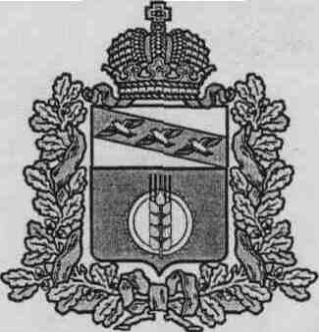 АДМИНИСТРАЦИЯ ПОСЕЛКА ИВАНИНОКУРЧАТОВСКОГО РАЙОНАПОСТАНОВЛЕНИЕот  19 июля   2018г.                                                                                       № 146О внесении изменений в постановление Администрации поселка Иванино Курчатовского района Курской области №337 от 31.12.2015г «Об утверждении Положения об особенностях подачи жалоб на решение и действия (бездействия) органов местного самоуправления и их  должностных лиц, муниципальных служащих органов местного самоуправления муниципального образования «поселок Иванино» Курчатовского района В  связи с изменениями, внесенными  в Федеральный закон  от 27.07.2010 № 210-ФЗ «О организации  предоставления государственных и муниципальных услуг», вступившими в силу 30.03.2018, Администрация поселка Иванино  постановляет Внести изменения   в постановление Администрации поселка Иванино Курчатовского района Курской области №337 от 31.12.2015г «Об утверждении  Положения  об особенностях подачи и рассмотрения жалоб на решения и действия (бездействие) органов местного самоуправления их должностных лиц, муниципальных служащих органов местного самоуправления муниципального образования «поселок Иванино» Курчатовского района Пункт 3 Положения   изложить в следующей редакции«Жалоба подается в письменной форме на бумажном носителе, в электронной форме в орган, предоставляющий государственную услугу, либо орган, предоставляющий муниципальную услугу, многофункциональный центр либо в соответствующий орган государственной власти (орган местного самоуправления) публично-правового образования, являющийся учредителем многофункционального центра (далее - учредитель многофункционального центра), а также в организации, предусмотренные частью 1.1 статьи 16 настоящего Федерального закона. Жалобы на решения и действия (бездействие) руководителя органа, предоставляющего государственную услугу, либо органа, предоставляющего муниципальную услугу, подаются в вышестоящий орган (при его наличии) либо в случае его отсутствия рассматриваются непосредственно руководителем органа, предоставляющего государственную услугу, либо органа, предоставляющего муниципальную услугу. Жалобы на решения и действия (бездействие) работника многофункционального центра подаются руководителю этого многофункционального центра. Жалобы на решения и действия (бездействие) многофункционального центра подаются учредителю многофункционального центра или должностному лицу, уполномоченному нормативным правовым актом субъекта Российской Федерации. Жалобы на решения и действия (бездействие) работников организаций, предусмотренных частью 1.1 статьи 16 настоящего Федерального закона, подаются руководителям этих организаций.(часть 1 в ред. Федерального закона от 29.12.2017 N 479-ФЗ)Пункт  13 Положения исключить.Администрации поселка Иванино Курчатовского района Курской области  обеспечит размещение настоящего постановления, на официальном сайте поселка Иванино Курчатовского района Курской области в сети «Интернет».Постановление ступает в силу со дня его официального подписания.Глава поселка  Иванино                                                             В.П.Пыхтин.